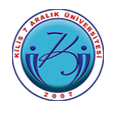 T.C.KİLİS 7 ARALIK ÜNİVERSİTESİLİSANSÜSTÜ EĞİTİM ENSTİTÜSÜTEZLİ YÜKSEK LİSANS TEZ BAŞLIĞI DEĞİŞİKLİK BİLDİRİM FORMU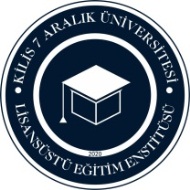 …../……/20….KİLİS 7 ARALIK ÜNİVERSİTESİLİSANSÜSTÜ EĞİTİM ENSTİTÜSÜ MÜDÜRLÜĞÜNEYukarıda Enstitü kayıt bilgileri yer alan öğrencinin Tez Başlığı aşağıda önerildiği şekilde değiştirilmesi uygun görülmüştür.Bilgilerinizi ve gereğini arz ederiz. 
